РОССИЙСКАЯ  ФЕДЕРАЦИЯИРКУТСКАЯ  ОБЛАСТЬАЛАРСКИЙ  РАЙОНАДМИНИСТРАЦИЯ МУНИЦИПАЛЬНОГО ОБРАЗОВАНИЯ «БАХТАЙ»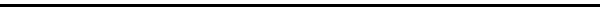 РАСПОРЯЖЕНИЕот 15.01.2020г.             №3                                                                    с.Бахтай«О создании комиссии по подготовке к проведению Всероссийскойпереписи населения в 2020 году»           Во исполнение Федерального Закона от 25 января 2002 года №8-ФЗ «О Всероссийской переписи населения» и распоряжения Правительства Российской Федерации от 4 ноября 2017 года №2444-Р «Об организации Всероссийской переписи населения в 2020 году»,Создать комиссию для подготовки к проведению очередной переписи населения в 2020 году на территории МО «Бахтай» (приложение 1).Контроль за исполнением настоящего распоряжения возложить на ведущего специалиста администрации МО «Бахтай» Васильеву У.Э.Глава  МО «Бахтай»                                                                              В.П. БальбуроваПриложение №1к распоряжению главы администрацииМО «Бахтай» №    от 15.01.2020 г.Состав комиссии для подготовки к проведению очередной переписи населения в 2020 году Глава МО «Бахтай»                                                            В.П. БальбуроваБагаева Майя Максимовнажитель МО «Бахтай» Васильева Ульяна Эдуардовнаведущий специалист администрации МО «Бахтай»Федорова Елена Юрьевнасекретарь руководителя администрации МО «Бахтай»